Jenifer Junior High School2019-2020 Freshman Registration FormName ______________________________________________ Phone #	INSTRUCTIONS: SELECT your math and elective courses. Elective course descriptions are listed on the back side of this sheet. Have your parent or guardian sign this form and return to your IU teacher.Log on to PowerSchool (https://pspublic.lewistonschools.net) and follow registration instructions below:Step 1: Login to PowerSchool using the Student ID and Password provided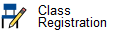 Step 2: Click on the “Class Registration” linkStep 3: Select your math class.   *If you are currently in Advanced Math and earning a ‘B’ average at semester, please            select Geometry A and B. All other students select Algebra A and B. 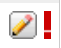 Step 4: Enter your elective choices by selecting the pencil icons      *For Band, Chorus, and Orchestra enter your class by selecting “Year Long elective” (note that PowerSchool will still require you to select 3 semester choices in order to submit)     Step 5: Select two alternate elective choices. Step 6: Click “Submit” at the bottom right-hand side of the page.   Please check this box if you have completed the online registration*Important!!*I have reviewed these course choices.  I have read the course description for these courses. I understand that the indicated selections constitute next year’s course and alternate course choices.   As a parent, I have reviewed the courses my student has selected and approve their course selections.Student Signature	Parent SignatureDate Received: ____________